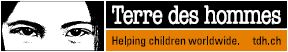 TENDER REFERENCE: LBN_CFI_2021_002_Expression of interestPresentation of the project/mission and the organization:Terre des hommes (Tdh), a humanitarian aid organization, is operative in 34 countries with a range of healthcare and child protection programs, both in development and emergency contexts. In order to support its activities across Lebanon, Tdh is looking for suppliers in all Lebanon for several markets: IT Informatic and Telecommunication			- Offices supplies (hygiene, cleaning product...)	Visibility (t-shirt, banners, posters...)			- Printing/photocopy		             Rental venue (workshop, training, seminary)                   - Clothes/ shoes              	Non-Food Items (bucket, blanket, hygiene product…)     - Tools and safety tools              Food / Snack - Refreshment / Lunch/  Gathering                         StationariesWhat are the standard for admission?:Interested participants should note that only those who meet the criteria indicated below as a minimum supported by relevant documents at submission will be give tender document.Company's registration / Trade License or equivalentSound financial standing and adequate access to bank credit line.Tax compliant certificate.The causes of non-responsive offers: Tenders from the following tenderers shall be treated as NON-RESPONSIVE and therefore subject to automatic disqualification:Participants who are bankrupt or being wound up, are having their affairs administered by the courts Participants who has been served with a default notice on ongoing project(s) or terminated in a Government contract/ NGO contract.Participants who have been convicted of an offence concerning professional conduct by a judgement which has the force of res judicataSpecific clauses and response process: Tdh is sourcing suppliers for several markets all over Lebanon. Participants may obtain applications form and documents to:Tdh’s office Tyre, Abou Deeb St, Sour Center 3rd floororTdh’s office Beirut, Ashrafeye, Near Hotel Deu Hospital, Esla Bldg 6th floorPerson in charge:  Mahmoud SHARAFEDDINE, lbn.tenders@tdh.chDuly provided documents in plain envelopes with the reference LBN_CFI_2021_002_Expression of interest clearly marked and addressed to:Tdh’s office Tyre, Abou Deeb St, Sour Center 3rd floororTdh’s office Beirut, Ashrafeye, Near Hotel Deu Hospital, Esla Bldg 6th floor, Person in charge:  Mahmoud SHARAFEDDINE, lbn.tenders@tdh.ch before or not later than the 10th of December 2020- at 15.00 hours. NO QUOTES OR PRICES WILL BE REQUESTED AT THIS STAGE. Tdh reserves the right to reject candidatures if documents are not compliant.Tdh RepresentativeNOTICE:  EXPRESSION OF INTEREST